Приложение № 1ТЕХНИЧЕСКА СПЕСИФИКАЦИЯза възлагане на обществена порьчка, чрез публично сьстезание, с предмет: ДОСТАВКА НА НОВИ СПЕЦИАЛИЗИРАНИ СЪДОВЕ ЗА БИТОВИ ОТПАДЪЦИ ЗА НУЖДИТЕ НА ОБЩИНА Перник по обособени позиции:Обособена позиция 1: Контейнери за битови отпадъци тип „Бобър” или еквивалент-35 бр.;Обособена позиция 2: Кофи за битови отпадьци 110 л.- 773 бр.1.	За Обособена позиция 1: Контейнери за битови отпадъци тип „Бобър” или еквивалент-35 бр.Специализираният контейнер за битови отпадъци тип ”Бобър” е предназначен за събиране, временно съхраняване и извозване на битови отпадъци със сметосъбиращи машини, отговарящи на изискванията на EN 1501-1-2011 год. или еквивалентен. С куполовиден капак за изсипване с цевно поемане и отговаря на конструктивните размери на EN 840-3 2013 год. Същите да могат да бъдат измивани и дезинфекцирани от специализираните машини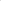 Технически характеристики:Вместимост - 1100 л ± 5 %Полезен товар - 440 kgЗ. Начин на разтоварване - странични с цевиГабаритни размери:-дължина - 1370 ±10 мм - широчина - 1 115 мм mах - височина - 1470 мм mахБрой на опорните колела - 4 бр. Ф200, 2 ф. от тях с блокираща спирачна системаНачин на отваряне на капака — Крачно, посредством натискане на крачен педал При отпускане на педала капака да се затваря автоматично.Обслужване - От всички сметоизвозващи машини , отговарящи на изискванията на EN 1501-1-2011 или еквивалентен.Покритие - Горещо поцинковане, съгласно БДС EN ISO 1461 :2009Допълнителни изисквания:-Дебелината на ламарината за изработка на продукта не по-мало от 2,0 мм.-Рамената и буферите да са изработени от стоманена ламарина с дебелина не помалко от 4 мм.-Конзолите за захващане на ходовите колела да са изработени от стоманена ламарина с дебелина не по-малко от 4 мм.-Колелата да са осигурени против кражба с допълнителен заваръчен шев.10. Гаранционен срок на продукта, да бъде не по-малко от 5 год.II. За Обособена позиция 2: Кофи за битови отпадъци 110 л. - 773 бр.Технически характеристики:Метална кофа 110 л. - Класическа кофа за събиране на битови отпадъци Изработена изцяло от поцинкована ламарина с дебелина не по-малко от 1,2 мм.При изработката на кофата да не се използват черни части;З. Да са подходящи за събирането на битови отпадъци и да бъдат поставяни в близост до жилищни сгради.Да са с гладка повърхност, предотвратяваща залепването на отпадъци;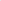 Да разполагат с капак /без механизъм, ръчно отваряне/ и ръкохватка;Тялото и капака да бъдат допълнително оребрени.Пригодност за обслужване - от всички сметоизвозващи машини, отговарящи на изискванията на БДС EN 1501-1:2011.Гаранционен срок на продукта, да бъде не по-малко от 5 год.